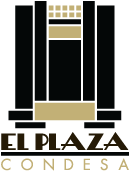 Cigarettes After Sex en El Plaza Condesa 15 de Agosto, 9:00 p.m.Boletos a la venta: Viernes 17 de Mayo, 10:00 a.m.Cigarettes After Sex estará de regreso en la Ciudad de México para ofrecer una romántica velada este 15 de agosto en El Plaza Condesa. La venta de boletos comenzará el viernes 17 de mayo a partir de las 10:00 de la mañana en taquillas y la red Ticketmaster en www.ticketmaster.com.mx y al teléfono 53-25-9000.Cigarettes After Sex es una banda de pop ambiental liderada por Greg González. Originaria de El Paso, Texas, la agrupación se formó en 2008 incursionando en la música con el lanzamiento de su EP, “I.” en 2012, más tarde lanzan los sencillos “Affection” y “K” en 2015 y 2016, respectivamente. Su primer álbum de estudio, “Cigarettes After Sex”, fue lanzado el 9 de junio de 2017 y desde entonces a la fecha, González y una lista rotativa de músicos se han presentado en todo Estados Unidos y Europa sin olvidar una primera visita a la Ciudad de México en 2018. Sus presentaciones en vivo son verdaderas evocaciones oníricas con dulces melodías acompañadas con guitarras llenas de reverberación y una batería discreta. En el corazón de su oscuro y romántico sonido se encuentra el líder Greg González, quien interpreta canciones como "Affection" y "Nothing's Gonna Hurt You Baby" con una mezcla de melancolía y esperanza que profundiza su impacto emocional. El sonido de la banda es ambiental, pero definitivamente no es música de fondo. Sus canciones están cargadas de letras profundas y cada canción tiene un fuerte pulso melódico que enamorará el oído y el corazón de los asistentes a esta única velada en El Plaza Condesa este 15 de agosto.PRECIOS:Pista $700 // Palco y salas $860 // Balcón $980Para más información visita: www.elplaza.mx